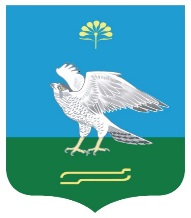 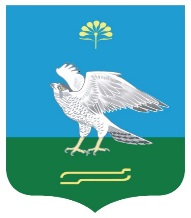 О внесении изменений в решение Совета сельского поселения Зильдяровский сельсовет от 18.09.2020 года № 54 «Об утверждении Положения о порядке проведения конкурса на замещение вакантной должности муниципальной службы в администрации сельского поселения Зильдяровский сельсовет муниципального района Миякинский район Республики БашкортостанВ соответствии со статьей 16 Федерального закона от 2 марта 2007 года № 25-ФЗ «О муниципальной службе в Российской Федерации», статьей 66.1 Трудового кодекса Российской Федерации руководствуясь Уставом сельского поселения Зильдяровский  сельсовет муниципального района Миякинский район Республики Башкортостан, и на основании протеста Прокуратуры Миякинского района от 15.02.2021 г. №Д-1201-2021/370 Совет сельского поселения Зильдяровский сельсовет муниципального района Миякинский район Республики Башкортостан РЕШИЛ:1.Внести изменения в «Положение о порядке проведения конкурса на замещение вакантной должности муниципальной службы в администрации сельского поселения Зильдяровский сельсовет муниципального района Миякинский район Республики Башкортостан», утвержденное решением Совета сельского поселения Зильдяровский сельсовет муниципального района Миякинский район Республики Башкортостан от 18.09.2020 г. № 54, изложив подпункт 4 пункта 9 в следующей редакции:«4) трудовую книжку и (или) сведения о трудовой деятельности и трудовом стаже в электронном виде, оформленные в установленном законодательством порядке, за исключением случаев, когда трудовой договор (контракт) заключается впервые».2.Обнародовать настоящее решение в установленном законом порядке, с размещением в информационно-телекоммуникационной сети «Интернет» на официальном сайте сельского поселения Зильдяровский сельсовет муниципального района Миякинский район Республики Башкортостан http://spzildyarovski.ru/.3.Настоящее решение вступает в силу на следующий день после его официального опубликования.Глава сельского поселения                                     			З.З.Идрисовс. Зильдярово25.02.2021 г.№ 83